RICHIESTA ASSEGNAZIONE ZONEAI SENSI DEL DISCIPLINARE DELLA GESTIONE DELLA SPECIE CINGHIALE NELLA REGIONE LAZIODICHIARAZIONE SOSTITUTIVA DI ATTO DI NOTORIETÀ(Art. 47 D.P.R. 28 Dicembre 2000, n. 445)AI FINI DELL’ASSEGNAZIONE DEI PUNTEGGI DELLA SQUADRA DENOMINATA____________________ COSI’ COME STABILITI DAL DISCIPLINARE DELLA CACCIA AL CINGHIALE DELLA REGIONE LAZIOPER L’ANNATA VENATORIA 2016/2017Il/la sottoscritto/a ____________________________________________in qualità di caposquadra  della squadra denominata   _______________________,  nato/a in __________________________________ il ___________ residente in __________________________ via _____________________ n. ____tel. ____________________D I C H I A R AConsapevole che chiunque rilascia dichiarazioni mendaci, forma atti falsi o ne fa uso è punito ai sensi del codice penale e delle leggi speciali in materia, che:N.B. = Barrare per ogni componente una sola casella (la più favorevole)tra le colonne A-B-C-D-E-F . Inoltre è possibile barrare anche la colonna GInoltre il sottoscritto dichiara di impegnarsi a :tabellare i confini della zona assegnata in maniera corretta, visibile e definita.rispettare le procedure sanitarie previste dal regolamento regionale del Lazio per la caccia al cinghiale stagione venatoria 2016/17 e dalla convenzione stipulata tra la Asl e l’Ambito Territoriale di Caccia VT 2  per la stessa stagione venatoria.rispettare le corrette modalità di smaltimento delle carcasse e viscere dei cinghiali abbattuti così come stabilito con apposito contratto con ditta specializzata.Si allega copia documento di identità.Luogo e data_____________       Firma per esteso del dichiarante_____________________________________Alla luce di tutto quanto sopra dichiarato il sottoscritto, nelle qualità su esposte, CHIEDEL’assegnazione della zona denominata _________ nel distretto di _______________________ .Luogo e data____________________________          									   Firma per esteso del dichiaranteI punteggi sono assegnati secondo i criteri previsti dal Disciplinare per la gestione della specie cinghiale nella Regione Lazio, stagione venatoria 2016-2017 (Decreto del Presidente della Regione Lazio 4 agosto 2016, n. T00157)Inoltre si rammenta che dopo l’assegnazione della zona di caccia al cinghiale il caposquadra dovrà presentare all’ATC copia del versamento totale del contributo dovuto quale sommatoria della quota prevista per ogni componente della squadra.--------------------------------Informativa ai sensi dell’art. 13 del D. Lgs. 196/2003 i dati sopra riportati sono prescritti dalle disposizioni vigenti ai fini del procedimento per il quale sono richiesti e verranno utilizzati esclusivamente per tale scopo. Letto, confermato e sottoscritto.Data ____________	Firma del/la dichiarante (per esteso e leggibile)____________________________INFORMATIVA D.LGS .196/2003  (PRIVACY)PER IL TRATTAMENTO DEI DATI PERSONALI E SENSIBILI• La informiamo che i dati personali da Lei forniti verranno trattati esclusivamente per lo svolgimento di funzioni istituzionali nei limiti stabiliti dalla legge e dai regolamenti. La comunicazione e la diffusione ad Enti pubblici non economici è ammessa solo se prevista da norme di legge o di regolamento o se risulta necessaria per lo svolgimento di funzioni istituzionali. La comunicazione e la diffusione a privati o a Enti pubblici economici è ammessa solo se prevista da norme di legge o di regolamento.• Il trattamento dei Suoi dati personali verrà effettuato con strumenti manuali, informatici o telematici in modo da garantirne la sicurezza e la riservatezza. In ogni caso la protezione sarà assicurata anche in caso di attivazione di strumenti tecnologicamente più avanzati di quelli attualmente in uso.• Il conferimento dei dati in via diretta mediante dichiarazione sostitutiva o indiretta mediante indicazione della amministrazione presso la quale possono essere acquisiti è da ritenersi obbligatorio. Il rifiuto di rispondere comporterà automaticamente l'impossibilità di dare corso all'istanza da Lei avanzata.• Le rammento, infine, che Lei potrà esercitare i diritti riconosciuti dal D.LGS .196/2003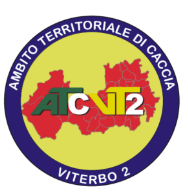 Ambito Territoriale Caccia VT2Cognome e Nome(nell’ordine riportato nell’elenco componenti)ABCDEFGCognome e Nome(nell’ordine riportato nell’elenco componenti)Proprietà nelle zone di braccata di terreni superiori a 3 Ha censiti al catastoResidenza Anagrafica da almeno 12 mesi in un comune ricadente territorialmente nelle zone di braccataNascita in un comune ricadente territorialmente nella zona di braccataProprietà nel comune ove è ricompresa la zona di braccata di terreni o fabbricati censiti al catastoProprietà nel Comune di Roma  o in un Comune dell’ATC ove ricade la zona di braccataResidenza anagrafica in uno degli ATC della Regione LazioSquadra operante nella medesima zona di caccia al cinghiale assegnata da tre o più stagioni venatorie negli ultimi cinque anni con modifica cartografica non superiore al 20%12345678910111213141516171819202122232425262728293031323334353637383940414243444546474849505152535455565758596061626364656667686970